 பொருள் எழுதுக:											[3]கனி 			-		கழை   		-	நனி			-சரியான சொல்லைத் தெரிவு செய்க: 								[2]கனியிடை இச்சொல்லைப் பிரித்து எழுதக் கிடைப்பது  ____________________.அ) கனி+யிடை     ஆ) கணி +யிடை				இ) கனி+இடை2. பனி+மலர் என்பதைச் சேர்த்து எழுதக் கிடைக்கும் சொல்   _______________.அ) பனிமலர்  	ஆ) பனிம்மலர் 				இ) பன்மலர்பொருத்துக:												[4]1. பால்		 – 			கரும்பு2.இளநீர் 		 – 			வெல்லம்3.சாறு 		– 			பசு4.பாகு 		– 			தென்னைஇரண்டாம் எழுத்து ஒன்று போல் உள்ள சொற்களை எடுத்து எழுதுக:			[3]விடையளி:												2x2=4பாரதிதாசன் எவற்றையெல்லாம் இனியன என்று கூறுகிறார்?2.பாரதிதாசன் எதனை என் உயிர் என்று கூறுகிறார்?மொழித்திறன் பயிற்சி:									    4x1=4கனியிடை ஏறிய சுளையும்-முற்றல்கழையிடை ஏறிய சாறும்பனிமலர் ஏறிய தேனும்- காய்ச்சும்பாகிடை ஏறிய சுவையும்நனிபசு பொழியும் பாலும் –தென்னைநல்கிய குளிரிள நீரும்இனியன என்பேன் எனினும்-தமிழைஎன்னுயிர் என்பேன் கண்டீர்!வினாக்கள்:இப்பாடல் இடம்பெற்றுள்ள செய்யுளின் தலைப்பு யாது?அ) தமிழின் இனிமை 		ஆ)  என்ன சத்தம் 		இ) திருக்குறள்2. இச்செய்யுளின் ஆசிரியர் பெயர் யாது?அ) பாரதியார் 			ஆ)பாரதிதாசன் 		இ) வாணிதாசன் 3. இச்செய்யுளாசிரியரின் இயற்பெயர் யாது?அ) சுப்ரமணியம் 			ஆ)  கனக சுப்புரத்தினம்	இ) கண்ணன்4. இச்செய்யுளின் ஆசிரியர் பிறந்த ஊர் யாது?அ) புதுச்சேரி 			ஆ) பண்ணாரி 		இ) எட்டயபுரம்VII.  ங-கர வரிசை மற்றும் ழ-கர வரிசை வாய்ப்பாட்டை எழுதுக:				 [5]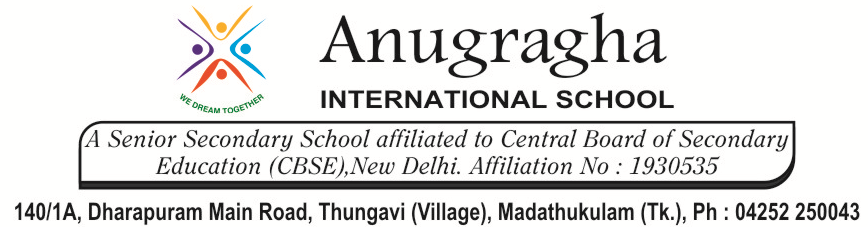 அலகுத் தேர்வு-I-JUL-2019அலகுத் தேர்வு-I-JUL-2019அலகுத் தேர்வு-I-JUL-2019அலகுத் தேர்வு-I-JUL-2019அலகுத் தேர்வு-I-JUL-2019அலகுத் தேர்வு-I-JUL-2019வகுப்புVபாடம்பாடம்பாடம்தமிழ்செய்யுள்: 1.தமிழின் இனிமை! செய்யுள்: 1.தமிழின் இனிமை! செய்யுள்: 1.தமிழின் இனிமை! தேதிமதிப்பெண்கள்              /25மதிப்பெண்கள்              /25